Vabljeni k sodelovanju v anketi in spletni javni razpravi o izzivih in viziji prometa v občini VodiceBi delili z nami vaše izkušnje s prometnimi izzivi in podali predloge za njihovo reševanje?  Veseli bomo vašega sodelovanja v okviru priprave Celostne prometne strategije Občine Vodice.Aktivnosti v okviru priprave Celostne prometne strategije Občine Vodice so v polnem teku. V tem mesecu smo izvedli dve interni delavnici. Na prvi smo župan in sodelavci občinske uprave pripravljavcem predstavili  trenutno stanje, že izvedene ukrepe in načrte glede razvoja prometa. Skupaj smo opredelili potencialne strateške cilje, ki bi jih zasledovali pri pripravi dokumenta. Sledila je delavnica s širšo delovno skupino, v katero so vključeni člani Sveta za preventivo in vzgojo v cestnem prometu, občinski svetniki, ki so se odzvali povabilu, ter  posamezniki, ki sodelujejo na različnih področjih, vezanih na promet v občini. Ta je bila namenjena iskanju dolgoročne vizije razvoja prometa v naši občini. Obisk je bil odličen, saj je sodelovalo kar petnajst udeležencev. Delavnica je pokazala, da je največja potreba po dostopnem prometnem sistemu za vse generacije, ki bo temeljil na učinkovitem javnem potniškem prometu, s poudarkom na povezavi z Ljubljano in vsemi ostalimi sosednjimi občinami, poleg tega pa tudi na varnih šolskih in kolesarskih poteh po celotni občini.Sedaj ste na vrsti občanke in občani, da podate svoj pogled na predloge in osnutke, saj bodo vaša mnenja in odgovori ključno vplivali na vsebino dokumenta. Za vas smo pripravili ANKETO, preko katere lahko izrazite svoje mnenje glede urejanja prometa v občini. Vaše izkušnje in opažanja so zelo dragocena in bodo izjemno pripomogla k oblikovanju strategije kot celote. Zanima nas, na primer, kaj je po vašem mnenju treba upoštevati pri načrtovanju prometa, kako običajno potujete, ali in v kakšnem primeru bi bili pripravljeni vožnjo z avtomobilom na krajše razdalje nadomestiti z vožnjo s kolesom in podobno.Anketa je dostopna na Anketa o prometu v občini Vodice - 1KA | Spletne ankete ter preko QR kode.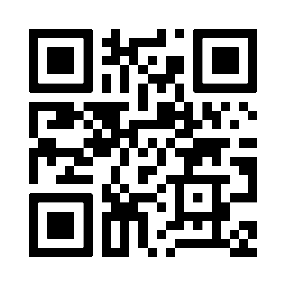 Vsi, ki bi želeli še dodatno opozoriti in izpostaviti konkretne izzive ter obenem prispevati predloge za izboljšave na področju prometa, vabljeni, da se udeležite javne razprave, ki bo v 12. 6. 2024 ob 18h v Kulturnem domu Vodice. Organizirana pa bo tudi spletna javna razprava. Vabimo vas, da se razprav udeležite v čim večjem številu.Vabilo na javno razpravo o izzivih in viziji prometa Pridružite se nam in sodelujte pri soustvarjanju razvoja prometa v občini VodiceKDO: občanke in občani vseh generacij, ki si želite učinkovitejšega in varnejšega prometaKDAJ in KJE: 12. 6. 2024 ob 18.00 v Kulturnem domu Vodice.Javna razprava bo potekala v okviru priprave Občinske celostne prometne strategije Občine Vodice